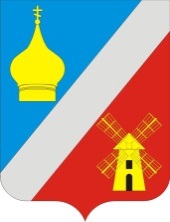 АДМИНИСТРАЦИЯФедоровского сельского поселенияНеклиновского района Ростовской области___________________________________________________РАСПОРЯЖЕНИЕ04.07.2018г                                                     № 89                                                   с. Федоровка                                            «О выделении специальных мест
для размещения предвыборных
печатных агитационных материалов»В соответствии с пунктом 7 статьи 54 Федерального закона от 12.06.2002 № 67-ФЗ «Об основных гарантиях избирательных прав и права на участие в референдуме граждан Российской Федерации» администрация Федоровского сельского поселения 1. Выделить на территории каждого избирательного участка, образованного для проведения выборов депутатов Законодательного Собрания Ростовской области шестого созыва, назначенных на 09 сентября 2018 года, специальные места для размещения печатных предвыборных агитационных материалов согласно приложению.2. Распоряжение разместить на официальном сайте администрации Федоровского сельского поселения в информационно-телекоммуникационной сети «Интернет».3. Контроль за исполнением настоящего распоряжения оставляю за собой.Глава Администрации Федоровского сельского поселения                                         О.В. ФисаковаПриложение к распоряжению 
Администрации Федоровского сельского поселения 
№ 87 от 04.07.2018г. Список
мест для размещения печатных предвыборных агитационных материалов на территории избирательных участков при подготовке и проведении выборов депутатов Законодательного Собрания Ростовской области, назначенных на  09 сентября 2018 года Номер избирательного участкаМесто нахождения помещения для голосования избирательного участкаСпециально оборудованное место для размещения печатных предвыборных агитационных материалов 
на территории избирательного участка№ 1351Муниципальное бюджетное учреждение Федоровского сельского поселения «Федоровский Дом культуры и клубы»с. Федоровка, ул. Ленина, 48информационный стенд, с. Фёдоровка, ул. Калинина, 36№ 1352Федоровский отдел МБУК «Межпоселенческая центральная библиотека» Неклиновского района Ростовской областис. Федоровка, ул. Ленина, 26информационный стенд, х. Петровский, ул. Мичурина,18, х. Новофёдоровский, ул. Садовая, 27с. Федоровка, ул. Ленина, 26№ 1354Помещение Чекилевского сельского клуба муниципального бюджетного учреждения Федоровского сельского поселения «Федоровский Дом культуры и клубы»информационный стенд, х. Чекилев, ул. Солнечная, 28№ 1355Помещение Ефремовского Дома культуры муниципального бюджетного учреждения Федоровского сельского поселения «Федоровский Дом культуры и клубы»информационный стенд,с. Ефремовка, ул. Октябрьская, 8;с. Ефремовка, ул. Советская, 12№ 1356Помещение фельдшерско-акушерского пункта х. Михайловка муниципального бюджетного учреждения здравоохранения «Центральная районная больница» Неклиновского районаинформационный стенд,х. Михайловка, Садовая,2№ 2620Помещение Ефремовского Дома культуры муниципального бюджетного учреждения Федоровского сельского поселения «Федоровский Дом культуры и клубы»информационный стенд,с. Ефремовка, ул. Октябрьская, 8;с. Ефремовка, ул. Советская, 12